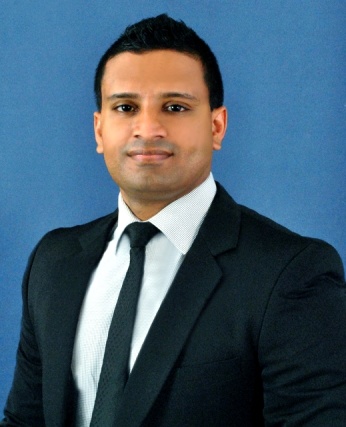 ERANDA EMAIL                              :	eranda-394456@2freemail.com		 DATE OF BIRTH	:	6th August 1980							LANGUAGE SKILLS	:	Fluent in English PROFILE :An accomplished and driven professional with an entrepreneurial spirit and unmatched drive. Possessing a proven ability to contribute to a company both at strategic and operational level when delivering people management strategies…KEY SKILLS :Ability to tactfully deal with difficult and sensitive situations.Excellent oral and written communication skills.Influencing, persuading, coaching and negotiating skills.Experience in interacting with different nationalities.Pro-active and self motivated. Payroll management and Personnel Management.Knowledge in Oracle/ Taleo, SAP and sniperhire/cazarPRSENT EMPLOYEMNTESTABLISHMENT 		: 	in  Abu Dhabi Position	 			:	Freelance Human Resources Manager	Duration 			:	24th February 2019 to datePAST EXPERIENCE  ESTABLISHMENT                           	:       	in Abu DhabiPosition	 			:	Manager –Human Resources (Pre – opening) 	Duration 			:	07th October 2018 to 31st December 2018Reporting to  	:	General Manager Direct Reports                                     : 	Assistant HR Manager, HR Coordinator, HR Administrator, Accommodation Coordinator, PROESTABLISHMENT                           	:       	 (Pre-opening)Work Force	 		:	800 Employees (53 Nationalities)Position	 			:	Cluster Assistant Manager –Human Resources 	Duration 			:	30th March 2014 to 07th October 2018				Reporting to  	:	Cluster Director -Human Resources Direct Reports                                     :	Government Relations Coordinator, HR Executive, HR Coordinator Accommodation Coordinator, Accommodation Officer, HR Administrator, HR Officer.Senior Consultant From 1st August 2013 to 20th March 2014.Freelance Human Resources Consultant From 1st September 2013 to 20th March 2014. ESTABLISHMENT                          :             (AWARDED AS THE BEST FIVE STAR  HOTEL IN SRILNAKA AND CINNAMON LAKESIDE IS UNDER THE UMBRELLA OF THE BLUE CHIP CONGLOMERATE OF JOHN KEELLS HOLDINGS PLC,)No of Rooms	  		:	344Work Force	 		:	900 EmployeesPosition	 			:	Manager –Human Resources 	Duration 			:	(20/01/2011 - 02/07/2013)	Reporting to  	:	Director -Human Resources Direct Reports                                      :	Employee Relations Manager, two HR Executives, Leave Admin Executive, Cafeteria Supervisor, Welfare Officer and Hotel Nurse.Reason for leaving                             : 	Joined with Aman Resorts and FIHRT Institute as a Consultant ESTABLISHMENT	:	(Affiliated Brands of Avani Hotels and Resorts: Per Aquum, Elewana Collection, Anantara Hotels, Resorts & Spasoaks Hotels &Resorts)No of Rooms			:	188Work Force			:	300 employeesPosition				:	HR ManagerDuration			:	1st October 2010 to 12th January 2011Reporting to                                         :	Director -Human Resources & AdministrationDirect Reports	:	HR – Coordinator, HR Assistant	Reason for leaving                              :	To join with Cinnamon Lakeside Colombo ESTABLISHMENT	                :	 (HILTON IS THE PRESTIGIOUS BRAND LEADER IN     THE HOSPITALITY INDUSTRY WITH MORE THAN 2800 HOTELS OVER 80 COUNTRIES) No of Rooms	  		:	384Work Force			:	800 EmployeesPosition				:	HR ExecutiveDuration			:	1st November 2006 to 24th September 2010Reporting to			:	Manager Human Resources Direct Reports	:	HR Officer, HR Coordinator, HR Assistant, Hotel Nurse, Cafeteria ChefReason for leaving                              :	Got selected to work with AVANI as the HR Manager ACHIEVEMENTS:Implemented a project to sale the Newspapers  and Water Bottles  used by Hotel guests and the funds were given to Hotel Welfare Society (Average sale for a month was 800 USD)Created two Data Base to track Contract and Casual employee Service breaks, renewals by using Excel. Set up a new Gym for staff members.ESTABLISHMENT		: 	AMANGALLA (AMANGALLA BELONGS TO THE INTERNATIONAL                                		AMANRESORTS CHAIN WITH 30 RESORTS WORLDWIDE) No of Rooms	 	 :	250 Work Force	  	 :	400 employees    Position            		 :              Human Resources Coordinator Duration	  	 :	1st September 2005 to 15th October 2006Reporting to	  	 :	Area Human Resources ManagerDirect Reports	 :	2 (HR Executives)Reason for leaving               :	To join with Hilton Colombo ACHIEVEMENTS:Became the youngest HOD in the Hotel and was a pre- opening member.Was able to achieve the highest marks for HR Audits from the region Increased the Employee Satisfaction survey results from 82 to 94.Introduced new Employee Reward and Recognition Schemes such as Employee of the month/Year, Honesty Certificates, Rewarding creative ideas. Introduced new Insurance Schemes such as OPD, Hospitalization and Critical Illness Coverage, Death and Workmen Compensation Schemes.ESTABLISHMENT  	:	IT  IS A LEADING                                                                   COMPANY IN MANUFACTURING AND TRADING INDUSTRY IN SRILANKA)   Work Force	   	:	750 employeesPosition	   		:	HR- Officer/ HR- ExecutiveDuration	  	 :	26th June 2003 to 25th August 2005Reporting to    	 :	Joint Managing Directors/Group Human Resources ManagerDirect Reports	 :	2 – HR Assistants Reason for leaving               :	To change the industry from Manufacturing to Hospitality PROFESSIONAL QUALIFICATIONSDiploma in Human Resources Management.Completed the Foundation Course in Human Resources Management. (Conducted by the Institute of Personnel Management)Completed the Certificate Course in Human Resources Management. (Conducted by the Institute of Personnel Management) Diploma in Microsoft Office and Advanced Excel for HR.Followed the courses offered by The Hilton University as below:LEADERSHIP @ HILTON TIME MANAGEMENT BUILDING FIRM RELATIONSHIPSReceived a certificate from Jumeirah to conduct Behavioral Based Interviews.LEISURE ACTIVITIESSpending time in the Gym, dining out and socializing, travelling, watching wrestling  